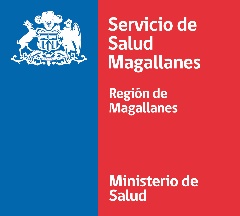 SERVICIO DE SALUD MAGALLANESSUBDIRECCION DE G° Y D° DE PERSONASDEPTO. CAPACITACIÓN, FORMACIÓN Y RADUNIDAD FORMACION DE ESPECIALISTASANEXO IACEPTACIÓN PLAZA DE REUBICACIÓN INTERNA 2024SERVICIO DE SALUD MAGALLANESDeclaro conocer los términos y condiciones del Concurso establecidas en las bases aprobadas por Resolución Exenta N° 428 del  17.01.2024 y me comprometo a cumplir mi nueva destinación del proceso de Reubicación 2024.Declaro conocer los términos del Artículo 13.- Adjudicación de Cupos de Plazas, y estar de acuerdo a lo indicado en las letras a), b) y c) respecto a la asunción de la nueva plaza._______________________________________________FIRMA DEL POSTULANTEPunta Arenas, 31 de enero del 2024APELLIDO PATERNOAPELLIDO MATERNONOMBRESCÉDULA DE IDENTIDADTELÉFONOEMAILCONTRATO EDF ART. 8 LEY 19.664 - ORIGENCONTRATO EDF ART. 8 LEY 19.664 - ORIGENESTABLECIMIENTONIVEL DE DIFICULTADCONTRATO EDF ART. 8 LEY 19.664 – REUBICACION DESTINOCONTRATO EDF ART. 8 LEY 19.664 – REUBICACION DESTINOESTABLECIMIENTONIVEL DE DIFICULTAD